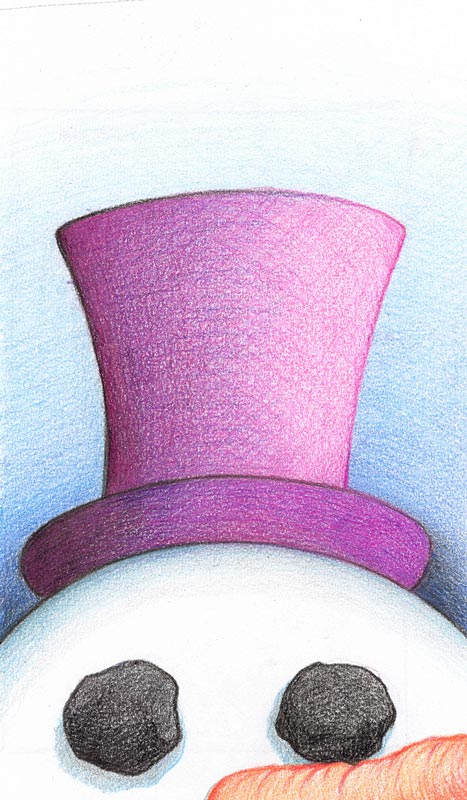 1500 Main StreetSuite 100Kansas City, MO 265481580 Boylston StreetBoston, ME 02199PO Box 481Boise, ID 22029145 Lazy Cloud CanyonOmaha, DC 301047 Green Pond LedgeSuite 120Borride, AZ 9313834 Wishing View LandingVail, CO 40529166 Quiet Lagoon PlaceSuite 100Getier, SC 8310766 Indian Spring ArborSt. Louis, MO 0695770 Old Mountain GlenNew Orleans, LA 3090326 Cozy Meadow GroveBoulder, CO 110166502 Ballenti DriveChicago, IL 56432189 Colonial Zephyr ManorPortland, OR 93791106 Emerald Pioneer ValleyMarquette, MD 76940100 Dewy Pond CornerHonolulu, HI 8070387 Noble Mountain HollowPhoenix, AZ 0246925 Bright Island EstatesPhoenix, AZ 6981740 Silent Quail NookBoot Hill, AZ 7289443 Quiet Fox CrestSuite 120Poipu, HI 7705975 Bridge StreetSuite 210Manchester, NH 03801106 Pleasant Gate DriveTuscon, AZ 85568176 Cinder Pioneer LandingSuite 100Pleasantville, KS 13699193 Golden Deer TraceHonolulu, HI 5751118 Round Prairie PathRandolph, VT 2370475 Velvet Jute CourtStorrs, CT 3388457 Ridge Creek CornerSuite 1701Atlanta, GA 58726165 Tawny Sky ParkSim City, NC 2280893 Colonial Deer CourtSuite 220Scottsdale, AZ 854355600 Amherst StreetHarrisburg, PA 76109100 Capital WayPO Box 1208Washington, DC 01234Quahog, RI 85312TX 0323584 Heather Beacon ArborSuite 100Boulder, CO 4976160 Wishing Dale ChaseOwego, ND 01072195 Dewy Quail NookMarquette, AZ 79082160 Exeter StreetExeter, NH 0330117 Lazy River KnollAnnapolis, MD 579402332 Portsmouth AvenueSuite 4CSeatle, WA 87620850 Boylston StreetPO Box 481Boston, MA 02199125 Fifth AvenueWaltham, MN 76542900 Winter Street5th FloorNew York, NY 534261520 Pretender PlaceSuite 200Percy, IL 654883505 Veterans Memorial HwySuite ORonkonkoma, New York 11779www.juicedtech.com